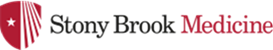 STONY BROOK UNIVERSITY SCHOOL OF MEDICINETechnical Standards PolicyThe School of Medicine (SOM) faculty has specified certain criteria (Technical Standards) which all medical students are expected to meet in order to participate in the entire medical education program and the practice of medicine. These Technical Standards are not intended to deter any candidate or enrolled student for whom reasonable accommodation will allow the fulfillment of the complete curriculum.  Candidates for admission, academic promotion, and graduation must meet these Technical Standards, with or without reasonable accommodation.  The SOM Technical Standards Committee shall determine whether a student or applicant is able to meet these technical standards and, if not, whether reasonable accommodation would allow them to meet the standards. The Technical Standards Committee will review each candidate case by case with careful consideration of all the candidate’s skills and attributes.  The Technical Standards Committee shall report its findings, in the case of an applicant, to the Admissions Committee, and, in the case of an enrolled student, to the Committee on Academic and Professional Progress (CAPP). The SOM Technical Standards are as follows:Observation and Participation:The medical student must be able to participate actively in all demonstrations and laboratory exercises in the basic medical sciences. S/he must also participate actively in all clinical exercises and demonstrate the ability to assess and comprehend the condition of all patients presented for examination, diagnosis, and treatment. The medical student must attend, participate in, and complete mandatory activities. Such observation, information acquisition, and participation requires the functional use of visual, auditory, and tactile sensation.Communication:The medical student must be able to communicate effectively and sensitively with patients in order to elicit information, describe changes in mood, activity and posture, assess non-verbal communications, and be able to effectively and efficiently transmit information to patients, fellow students, faculty, staff, and all members of the health care team.  Communication skills include speaking, reading and writing, as well as the observation skills described above.Motor:The medical student must have sufficient motor function to elicit information from patients by palpation, auscultation, percussion and other diagnostic maneuvers, be able to perform basic laboratory tests, possess all skills necessary to carry out diagnostic procedures, and be able to execute motor movements reasonably required to provide general care and emergency treatment to patients.Intellectual, Conceptual, Integrative, and Quantitative Abilities:The medical student must be able to measure, calculate, reason, analyze, and synthesize.  Problem solving, the critical skill demanded of physicians, requires all of these intellectual abilities.  In addition, the medical student must be able to comprehend three dimensional relationships and to understand the spatial relationships of structures.  The medical student must have the capacity to perform these problem-solving skills in a timely fashion.Behavioral and Social Attributes:The medical student must possess the emotional health required for full utilization of his or her intellectual abilities, the exercise of good judgment, the prompt completion of all responsibilities attendant to the diagnosis and care of patients, and the development of mature, sensitive, and effective relationships with all patients and others.  The medical student must also be able to tolerate taxing workloads, work erratic shifts, take overnight call, function effectively under stress, adapt to changing environment, display flexibility, and learn to function in the face of uncertainties inherent in the clinical problems of many patients.  Compassion, integrity, concern for others, commitment, and motivation are personal qualities that each medical student should possess.RETAIN THIS COPY OF THE TECHNICAL STANDARDS POLICY FOR YOUR FILESSTONY BROOK UNIVERSITY SCHOOL OF MEDICINETECHNICAL STANDARDS Certification FormPlease check the certification below, sign and date, and return this form to the Admissions Office along with your supplemental application.  If you have questions about the School of Medicine Technical Standards and/or this Certification Form, please contact the Admissions Office._______	I certify that I have read and understand Stony Brook University School of Medicine’s Technical Standards and that I meet each of these standards with or without reasonable accommodations.______________________________Signature______________________________				____________________Print or Type Name						DateRETURN THIS CERTIFICATION FORM